وكالات خدمة الضحايا المحليةLocal Victim Service Agencies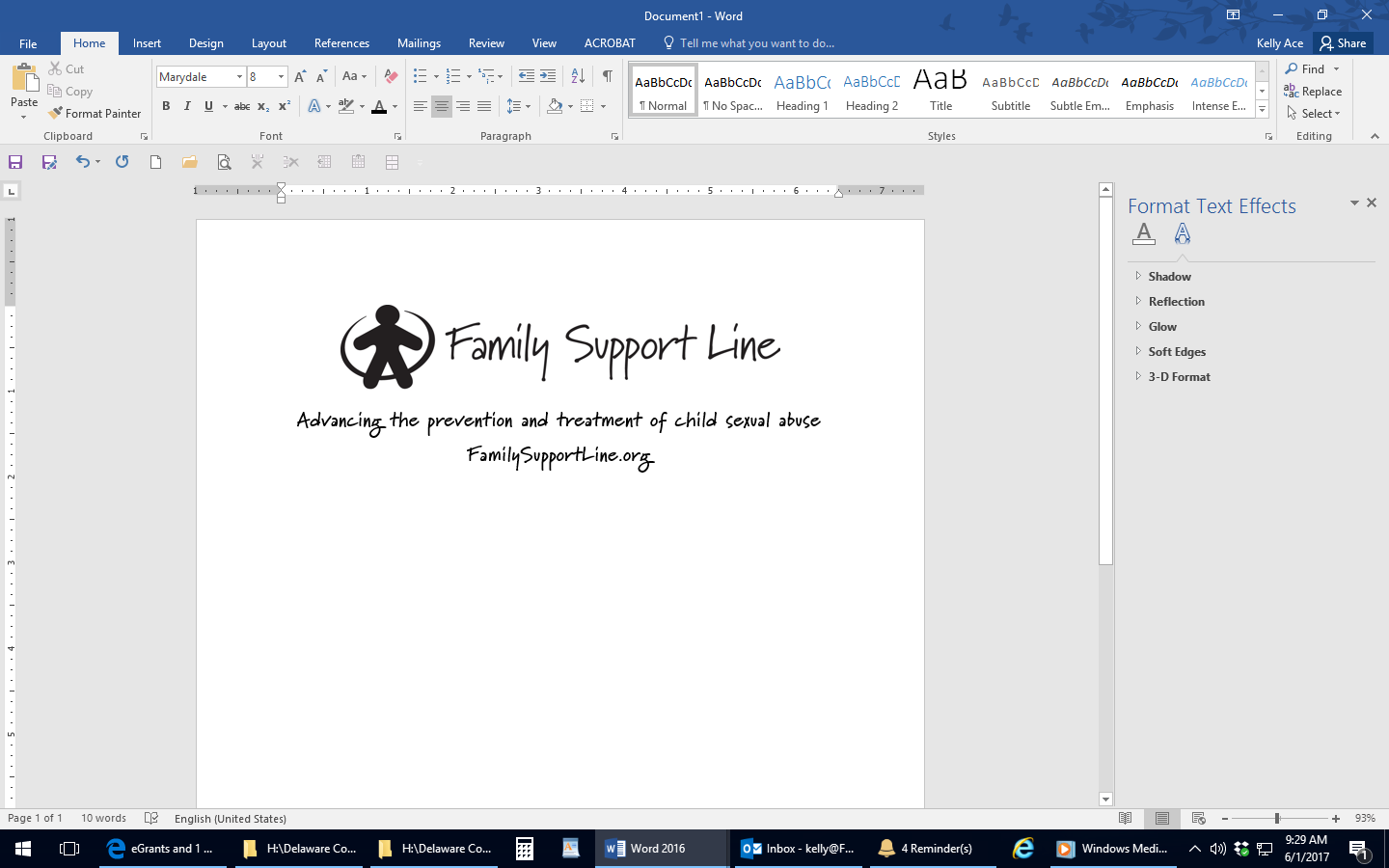 الخدمات للأطفال ضحايا الاعتداء الجنسي Services for Child Victims of Sexual AbuseFamily Support Linewww.FamilySupportLine.org610.268.9145Delaware County Women Against Rape www.delcowar.org  Hotline: 610.566.4342الخدمات للبالغين ضحايا الاعتداء الجنسي Services for Adult Victims of Sexual Assault Delaware County Women Against Rape www.delcowar.org  Hotline: 610.566.4342الخدمات لضحايا العنف المنزليServices for Victims of Domestic ViolenceDomestic Abuse Project of Delaware County (DAP)  www.dapdc.orgHotline: 610.565.4590Office: 610.565.6272االخدمات لضحايا سوء معاملة من المسنينServices for Victims of Elder AbuseSenior Victim Services, Inc. 610.627.2292الخدمات للضحايا ذوي الإعاقة العقلية/البالغين المعالينServices for Adult Victims with Intellectual Disabilities/Dependent AdultsProtective Services Hotline http://www.dhs.pa.gov/citizens/reportabuse/dhsadultprotectiveservices/ 800.490.8505برنامج مساعدة الضحايا/الشهود الآخرينOther Victim/Witness Assistance ProgramsCrime Victim Services 610.566.4386Delaware County District Attorney Victim Witness Assistance and Restitution 610.891.4227 Legal Aid Southeastern Division of Delaware County http://lasp.org  877.429.5994Parents of Murdered Children, Delaware County Chapter www.pomcdelco.com  610.324.7378